13.02.2018                                   с. Рязановка                                             № 04-пО дополнительных мерах по выявлению и предотвращениюугроз совершения терактов в период  подготовки  и проведения выборов Президента Российской Федерации на территории муниципального образования  Рязановский сельсовет В целях обеспечения  пожарной безопасности,  недопущения дестабилизации общественно-политической обстановки и  предупреждения возможных террористических угроз в период подготовки и проведения выборов Президента Российской Федерации на объектах с массовым пребыванием людей и на территории муниципального образования  Рязановский сельсовет, в соответствии  с Уставом муниципального образования Рязановский сельсовет :1. Назначить заведующую Рязановского СДК Прохорову М.В. ответственным  за подготовку помещения  для проведения выборов Президента Российской Федерации с соблюдением всех мер пожарной безопасности, обеспечить охрану общественного порядка, организовав дежурство администрации и членов добровольной народной дружины (по согласованию) в дни досрочных голосований и  голосования 18.03.2018 г. в целях предупреждения возможных терактов.2. Принять меры, исключающие несанкционированные парковки автотранспорта в окружении места проведения голосования.3. Администрации Рязановского сельсовета (Брусилов А.В.) провести разъяснительную работу среди населения по соблюдению требований пожарной безопасности, усилить контроль за местами повышенной пожарной опасности на предмет возгорания, особое внимание обратить на обеспечение исправности  электрического и газового оборудования.4.  Провести проверку готовности системы  оповещения населения на случай пожара или возникновения чрезвычайных ситуаций и ревизию мест забора воды для тушения пожаров, обеспечение подъездных путей к ним.5. Работникам администрации, членам участковой избирательной комиссии усилить бдительность при несении службы, оперативно реагировать на сигналы и информацию, связи с  угрозой совершений акций терроризма и другую негативную информацию.6. Провести дополнительный инструктаж с руководителями и обслуживающим персоналом по порядку в случай обнаружения  подозрительных предметов, угрозы или совершения терактов и пожарной безопасности, организовать тренировки по отработке планов эвакуации, обеспечить соответствующими памятками о мерах пожарной безопасности.            6.  Обеспечить боеготовность формирований добровольной пожарной охраны, оснастить их пожарно-техническим вооружением и инвентарем, огнетушащими средствами и горюче-смазочными материалами с учетом создания резерва.           7.  Постановление вступает в силу со дня подписания.8.  Контроль за исполнением настоящего постановления оставляю за собой.Глава муниципального образования                                       А.В. Брусилов Разослано: в дело, администрации района, прокурору,  директору Рязановского СДК Прохоровой М.В. 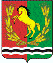 АДМИНИСТРАЦИЯМУНИЦИПАЛЬНОГО ОБРАЗОВАНИЯ РЯЗАНОВСКИЙ СЕЛЬСОВЕТ АСЕКЕВСКОГО РАЙОНА ОРЕНБУРГСКОЙ ОБЛАСТИП О С Т А Н О В Л Е Н И Е